Electronic supplementary informationPeculiarities of NMR Relaxation in Micellar Gels of Pluronic F-127Anatoly Butakov,a Andrei Filippov,b,c* Roustam Gimatdinovd and Vladimir Chernova aRadiophysics and Electronics, Chelyabinsk State University, Chelyabinsk 454001, RussiabChemistry of Interfaces, Luleå University of Technology, Luleå SE-97187, SwedencInstitute of Physics, Kazan Federal University, 420008, Kazan, RussiadMedical and Biological Physics, Kazan Medical University, 420012, Kazan, Russia*Corresponding author, Andrey.Filippov@kpfu.ru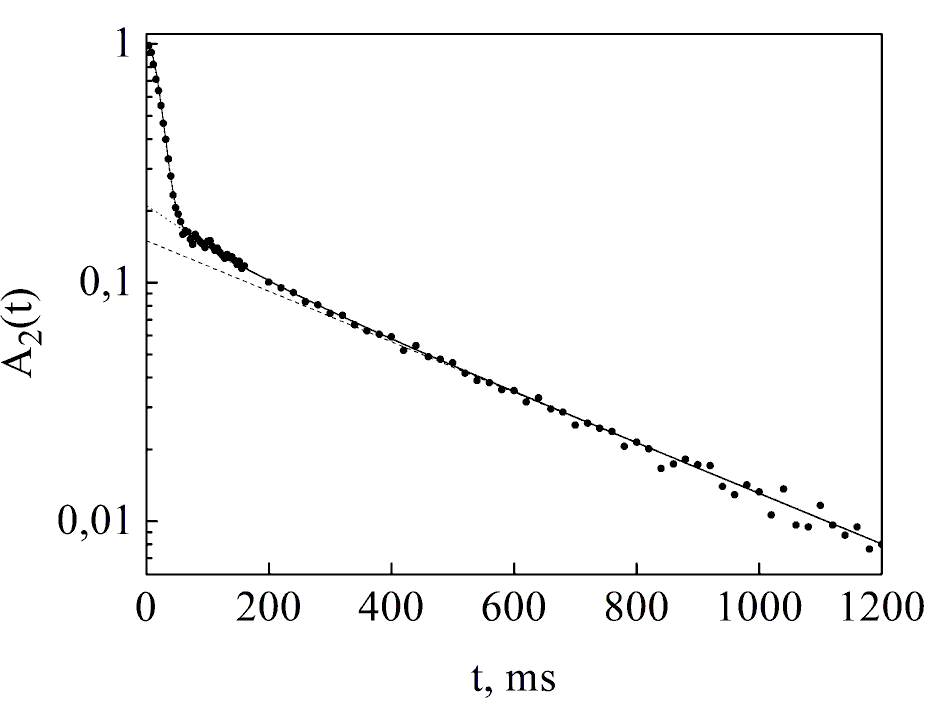 Figure S1 Decay of transverse magnetization for Sample 2 at 40 С (rigid gel-phase). The solid line is the approximation of the whole decay, the dashed line corresponds to the slowly-relaxing component, and the dotted line is the sum of intermediate-relaxing and slowly-relaxing components.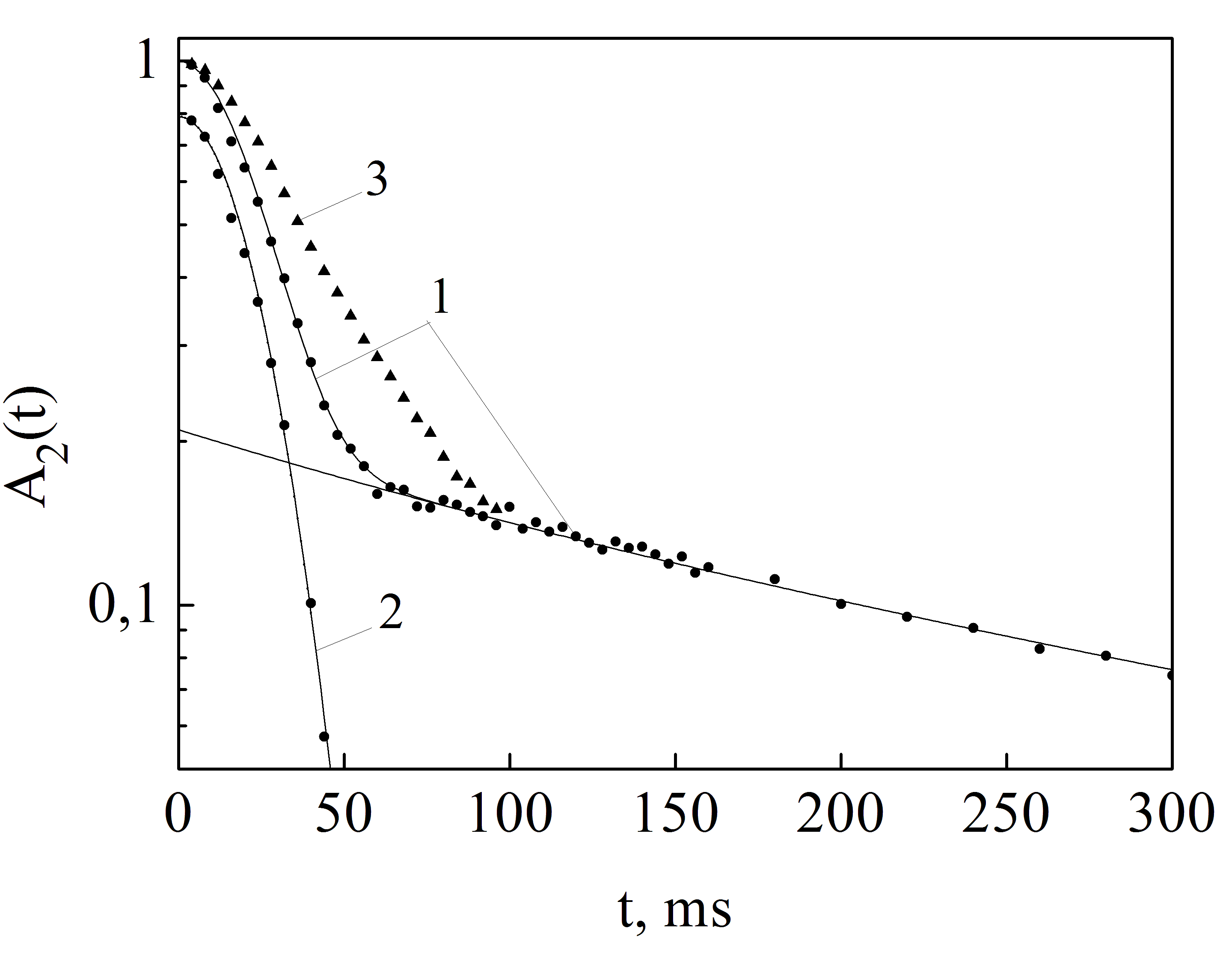 Figure S2 Initial part of the transverse magnetization decay (1), fast-relaxing Gaussian component of the decay obtained after subtraction of slowly-relaxing and intermediate-relaxing components from the initial decay (2) and envelope of signal of solid-echo (3) for Sample 2 at 40 С (rigid gel-phase). 